Agency overviewThe Public Service Commission (PSC) is headed by an independent Public Service Commissioner and is a separate agency under the Government Sector Employment Act 2013 (GSE Act) that supports the Commissioner in the exercise of his/her functions and powers.The PSC leads the design, development and implementation of the full range of workforce management strategies - including workforce capability, recruitment and assessment, performance management, and strategic workforce planning - to enhance the effectiveness and efficiency of the NSW public sector workforce.Primary purpose of the roleThe Project Support Officer provides project and/or program, and recruitment support services to the team and branch to assist in the successful delivery of their projects and/or programs. Key accountabilitiesProvide administrative, support, research, technical and information support to facilitate achievement of project and/or program objectives and timelines.Provide support to events related to projects and/or programs as well as building and maintaining solid stakeholder relationships across agencies through well-developed communications.Prepare a range of documents to support business unit and project activities including formatting, presentation and preparation of complex reports, multimedia presentations, and meeting papers.Collect, enter and maintain accurate information in various databases and prepare summary reports and data analyses to meet planning and project needs.Keep accurate records of all expenses and costs incurred during the course of the projects to assist with the effective management of the project budget.Establish and maintain paper and electronic records on project and administrative activities, to meet PSC and governance requirements.Organise and provide secretariat and administrative support to the branch and any project and/or program committees, working parties, similar project groups, recruitment activities and events as required to facilitate their operation.Key challengesBalancing and delivering multiple administrative support activities and services in line with agreed standards, timeframes, and milestones, given tight timeframes and the need to maintain accuracy and attention to detail.Key relationshipsRole dimensionsDecision makingThe role operates with some autonomy within the context of agreed priorities and makes decisions within the limits of delegated authority.Reporting lineThe role reports to the relevant reporting line manager. Direct reportsNilBudget/ExpenditureAs per PSC financial delegations. Capabilities for the roleThe NSW public sector capability framework describes the capabilities (knowledge, skills and abilities) needed to perform a role. There are four main groups of capabilities: personal attributes, relationships, results and business enablers, with a fifth people management group of capabilities for roles with managerial responsibilities. These groups, combined with capabilities drawn from occupation-specific capability sets where relevant, work together to provide an understanding of the capabilities needed for the role.The capabilities are separated into focus capabilities and complementary capabilities. Focus capabilitiesFocus capabilities are the capabilities considered the most important for effective performance of the role. These capabilities will be assessed at recruitment. The focus capabilities for this role are shown below with a brief explanation of what each capability covers and the indicators describing the types of behaviours expected at each level.Complementary capabilitiesComplementary capabilities are also identified from the Capability Framework and relevant occupation-specific capability sets. They are important to identifying performance required for the role and development opportunities. Note: capabilities listed as ‘not essential’ for this role are not relevant for recruitment purposes however may be relevant for future career development.ClusterPremier and CabinetAgencyPublic Service CommissionDivision/Branch/UnitCulture and Capability Branch / Workforce Strategy and CapabilityRole numberTBCClassification/Grade/BandClerk Grade 5/6Senior executive work level standardsNot ApplicableANZSCO Code599999PCAT Code1119192Date of ApprovalJune 2023Agency Websitewww.psc.nsw.gov.auWho  Why Internal Relevant Reporting Line Manager Provide regular updates on key projects, issues and priorities Contribute to strategic planning, policy development and decision makingEscalate issues, keep informed and receive instructions.Work TeamParticipate and contribute to meetings and share information.Support the team, work collaboratively to contribute to achieving the team’s outcomes. External External Stakeholders/ Customers Address queries and/or redirect to relevant party for review and resolution.Contribute to a client-focused approach to service provision FOCUS CAPABILITIESFOCUS CAPABILITIESFOCUS CAPABILITIESFOCUS CAPABILITIESFOCUS CAPABILITIESCapability group/setsCapability nameBehavioural indicatorsLevel 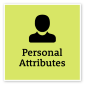 Manage SelfShow drive and motivation, an ability to self-reflect and a commitment to learningManage SelfShow drive and motivation, an ability to self-reflect and a commitment to learningAdapt existing skills to new situationsShow commitment to achieving work goalsShow awareness of own strengths and areas for growth, and develop and apply new skillsSeek feedback from colleagues and stakeholdersStay motivated when tasks become difficultIntermediate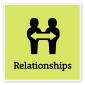 Communicate EffectivelyCommunicate clearly, actively listen to others, and respond with understanding and respectCommunicate EffectivelyCommunicate clearly, actively listen to others, and respond with understanding and respectFocus on key points and speak in plain EnglishClearly explain and present ideas and argumentsListen to others to gain an understanding and ask appropriate, respectful questionsPromote the use of inclusive language and assist others to adjust where necessaryMonitor own and others’ non-verbal cues and adapt where necessaryWrite and prepare material that is well structured and easy to followCommunicate routine technical information clearlyIntermediateWork CollaborativelyCollaborate with others and value their contributionWork CollaborativelyCollaborate with others and value their contributionBuild a supportive and cooperative team environmentShare information and learning across teamsAcknowledge outcomes that were achieved by effective collaborationEngage other teams and units to share information and jointly solve issues and problemsSupport others in challenging situationsUse collaboration tools, including digital technologies, to work with othersIntermediate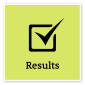 Deliver ResultsAchieve results through the efficient use of resources and a commitment to quality outcomesDeliver ResultsAchieve results through the efficient use of resources and a commitment to quality outcomesSeek and apply specialist advice when requiredComplete work tasks within set budgets, timeframes and standardsTake the initiative to progress and deliver own work and that of the team or unitContribute to allocating responsibilities and resources to ensure the team or unit achieves goalsIdentify any barriers to achieving results and resolve these where possibleProactively change or adjust plans when neededIntermediateThink and Solve ProblemsThink, analyse and consider the broader context to develop practical solutionsThink and Solve ProblemsThink, analyse and consider the broader context to develop practical solutionsIdentify the facts and type of data needed to understand a problem or explore an opportunityResearch and analyse information to make recommendations based on relevant evidenceIdentify issues that may hinder the completion of tasks and find appropriate solutionsBe willing to seek input from others and share own ideas to achieve best outcomesGenerate ideas and identify ways to improve systems and processes to meet user needsIntermediate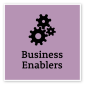 Project ManagementUnderstand and apply effective project planning, coordination and control methodsProject ManagementUnderstand and apply effective project planning, coordination and control methodsPerform basic research and analysis to inform and support the achievement of project deliverablesContribute to developing project documentation and resource estimatesContribute to reviews of progress, outcomes and future improvementsIdentify and escalate possible variances from project plansIntermediateTechnologyUnderstand and use available technologies to maximise efficiencies and effectivenessTechnologyUnderstand and use available technologies to maximise efficiencies and effectivenessDemonstrate a sound understanding of technology relevant to the work unit, and identify and select the most appropriate technology for assigned tasksUse available technology to improve individual performance and effectivenessMake effective use of records, information and knowledge management functions and systemsSupport the implementation of systems improvement initiatives, and the introduction and roll-out of new technologiesIntermediateCOMPLEMENTARY CAPABILITIESCOMPLEMENTARY CAPABILITIESCOMPLEMENTARY CAPABILITIESCOMPLEMENTARY CAPABILITIESCOMPLEMENTARY CAPABILITIESCapability group/setsCapability nameDescriptionLevel Display Resilience and CourageDisplay Resilience and CourageBe open and honest, prepared to express your views, and willing to accept and commit to changeFoundationalAct with IntegrityAct with IntegrityBe ethical and professional, and uphold and promote the public sector valuesFoundationalValue Diversity and InclusionValue Diversity and InclusionDemonstrate inclusive behaviour and show respect for diverse backgrounds, experiences and perspectivesFoundationalCommit to Customer ServiceCommit to Customer ServiceProvide customer-focused services in line with public sector and organisational objectivesIntermediateInfluence and NegotiateInfluence and NegotiateGain consensus and commitment from others, and resolve issues and conflictsFoundationalPlan and PrioritisePlan and PrioritisePlan to achieve priority outcomes and respond flexibly to changing circumstancesIntermediateDemonstrate AccountabilityDemonstrate AccountabilityBe proactive and responsible for own actions, and adhere to legislation, policy and guidelinesFoundationalProcurement and Contract ManagementProcurement and Contract ManagementUnderstand and apply procurement processes to ensure effective purchasing and contract performanceFoundationalFinanceFinanceUnderstand and apply financial processes to achieve value for money and minimise financial riskFoundational